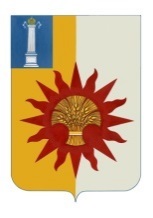    АДМИНИСТРАЦИЯ МУНИЦИПАЛЬНОГО ОБРАЗОВАНИЯ  «НОВОМАЛЫКЛИНСКИЙ РАЙОН» УЛЬЯНОВСКОЙ ОБЛАСТИПОСТАНОВЛЕНИЕ28 ноября 2022                                                                                             № 644                                                                                                              Экз. №____О внесении изменений в  постановление администрации муниципального образования «Новомалыклинский район» от 29.12.2021   № 793В целях  приведения нормативных правовых актов в соответствие с действующим законодательством, постановляю:       1. Внести следующие изменения в  постановление администрации муниципального образования «Новомалыклинский район» от 29.12.2021 №793 «Об утверждении муниципальной программы  «Профилактика безнадзорности, правонарушений несовершеннолетних и защита их прав в муниципальном образовании «Новомалыклинский район»:         1.1.  В приложении к указанному постановлению  «Паспорт программы» в раздел «Ресурсное обеспечение с разбивкой по этапам и годам» изложить в новой редакции: 	«Общий объем финансирования Программы: 	250,0тыс.руб., финансирование  программы  осуществляется за счет    бюджета  муниципального  образования «Новомалыклинский  район»:	2022 год — 50,0 тыс. руб., финансирование  программы  осуществляется за счет   бюджета  муниципального  образования «Новомалыклинский  район»	2023 год — 50,0 тыс. руб., финансирование  программы  осуществляется за счет    бюджета  муниципального  образования «Новомалыклинский  район»	2024 год — 50,0 тыс. руб., финансирование  программы  осуществляется за счет   бюджета  муниципального  образования «Новомалыклинский  район»	2025 год -  50,0 тыс. руб., финансирование  программы  осуществляется за счет    бюджета  муниципального  образования «Новомалыклинский  район»           2026 год -  50,0 тыс. руб., финансирование  программы  осуществляется за счет    бюджета  муниципального  образования «Новомалыклинский  район».       1.2. Приложение N 2 к муниципальной программе «СИСТЕМА МЕРОПРИЯТИЙ МУНИЦИПАЛЬНОЙ  ПРОГРАММЫ «Профилактика безнадзорности, правонарушений несовершеннолетних и защита их прав в муниципальном образовании «Новомалыклинский район»  изложить в новой редакции:  (приложение 2)    	2. Настоящее   постановление  вступает в силу после его обнародования  и подлежит размещению на официальном сайте муниципального образования «Новомалыклинский район» в информационно-телекоммуникационной сети «Интернет».   	  3. Контроль за исполнением настоящего постановления возложить на первого заместителя главы администрации муниципального образования «Новомалыклинский район» Гайнетдинову А.Г.                                                        Глава администрации муниципального образования«Новомалыклинский район»                               		             Пуреськина  А.Д.Приложение 2к           муниципальной         программе                               «Профилактика             безнадзорности,   правонарушений  несовершеннолетних и                защита             их            прав в         муниципальном        образовании «Новомалыклинский                    район» Система мероприятий муниципальной программы  «Профилактика безнадзорности,  правонарушений несовершеннолетних и защита их прав в муниципальном образовании «Новомалыклинский  район» Объем финансирования программных мероприятий подлежит ежегодному уточнению.N п/пПредполагаемый срок реализацииИсточник финансового обеспеченияОбъем финансового обеспечения реализации мероприятий по годам, тыс. руб.Объем финансового обеспечения реализации мероприятий по годам, тыс. руб.Объем финансового обеспечения реализации мероприятий по годам, тыс. руб.Объем финансового обеспечения реализации мероприятий по годам, тыс. руб.Объем финансового обеспечения реализации мероприятий по годам, тыс. руб.Объем финансового обеспечения реализации мероприятий по годам, тыс. руб.Наименование проекта, основного мероприятия (мероприятия)Ответственные исполнители мероприятийВсего2022 год2023. год2024 год2025 год2026 год1234789101112131.«Проведение межведомственной операции «Подросток».Администрация,Управление образования, Комиссия по делам несовершеннолетних и защите их прав2022-2026 годы(май- октябрь)Всего, в том числе:0,0-----1.«Проведение межведомственной операции «Подросток».Администрация,Управление образования, Комиссия по делам несовершеннолетних и защите их прав2022-2026 годы(май- октябрь)бюджетные ассигнованиябюджета                       МО «Новомалыклинский  район» Ульяновской области (далее – местный бюджет)0,0-----2.«Организация и проведение  акции «… О главном» направленной на патриотическое воспитание и духовно-нравственное развитие несовершеннолетних, с целью предупреждения безнадзорности правонарушений и  преступлений  несовершеннолетних».Администрация, Комиссия по делам несовершеннолетних и защите их прав.2022-2026 годы(ноябрь- март)Всего, в том числе:0,0-----2.«Организация и проведение  акции «… О главном» направленной на патриотическое воспитание и духовно-нравственное развитие несовершеннолетних, с целью предупреждения безнадзорности правонарушений и  преступлений  несовершеннолетних».Администрация, Комиссия по делам несовершеннолетних и защите их прав.бюджетные ассигнования местного бюджета0,0-----3.«Организация временного трудоустройства несовершеннолетних в свободное от учебы время»Управление образования2022-2026 годыВсего, в том числе:250,050,050,050,050,050,03.«Организация временного трудоустройства несовершеннолетних в свободное от учебы время»Управление образованиябюджетные ассигнования местного бюджета250,050,050,050,050,050,0ВСЕГО по муниципальной программеВсего, в том числе:250,050,050,050,050,050,0ВСЕГО по муниципальной программебюджетные ассигнования местного бюджета250,050,050,050,050,050,0